Etwinning projemiz ‘Little Fingers Meet Art’ instagram adresi:https://instagram.com/littlefingersmeetart?igshid=YWJhMjlhZTc=Etwinning  projemiz ‘ Litlle Fingers Meet Art’  facebook adresi:https://www.facebook.com/groups/631601868201399/?ref=share_group_linkEtwinning projemiz ‘Little Fingers Meet Art’ Padlet  adresi:https://padlet.com/ozgeeeak/l5jk24zld2ffud38Etwinning projelerimizin okul web sitesindeki  bazı haber bağlantıları:https://milliegemenlikilkokulu06.meb.k12.tr/icerikler/ulusal-kalite-etiketi-odullerimizi-aldik_13153313.html https://milliegemenlikilkokulu06.meb.k12.tr/icerikler/erasmusdays-2022-dijital-proje-tanitim-panomuz-ve-cevrimici-veli-bilgilendirme-semineri_13277289.html https://milliegemenlikilkokulu06.meb.k12.tr/icerikler/little-fingers-meet-art-etwinning-projesi-kapsaminda-sanat-atolyesi-gerceklestirildi_12657686.htmlhttps://milliegemenlikilkokulu06.meb.k12.tr/tema/icerik.php?KATEGORINO=2596169&git=4 Okulumuz öğrencileri hem ders içi hem ders dışı etkinliklerle eğitim-öğretim sürecinin her aşamasında var olmuşlardır. Etwinning projelerini konusu  belirlenirken öğrencilerin görüşü alınmıştır, ‘Liitle Fingers Meet Art’ projesi öğrenci istek ve ihtiyacına göre belirlenip okulumuz öğretmeni Özge Demir tarafından  yazılmışıtr. Öğrenciler proje ile ilgili duygu ve düşüncelerini diğer sınıflarda anlatmışlar, etwinning projesinin ne olduğunu öğrenci gözünden akranları ile paylaşmışlardır.  Öğrencilerin yaptığı etkinlikler okul koridorlarında sergilenmiştir. Etwinning projelerimizden görseller: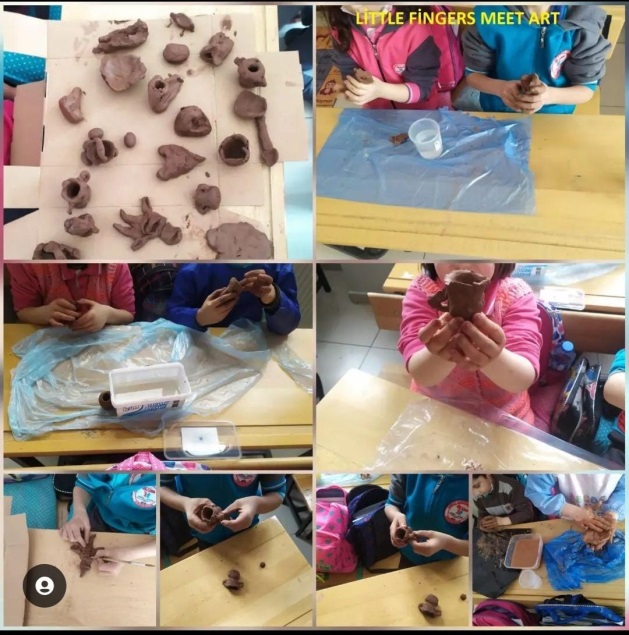 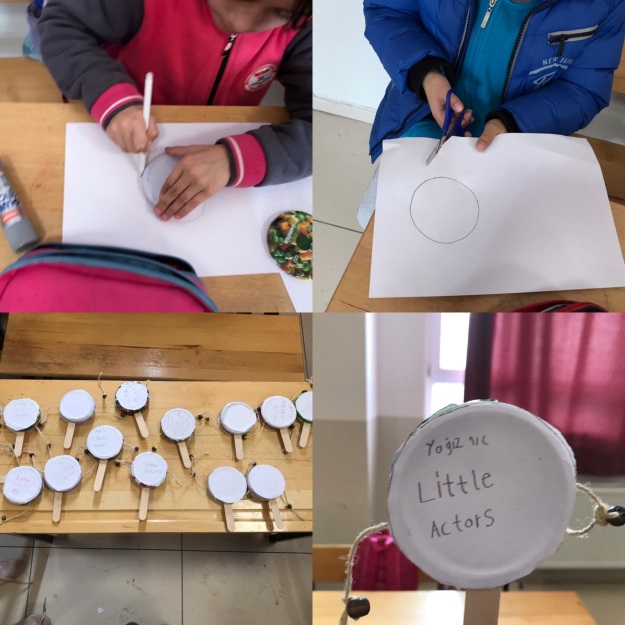 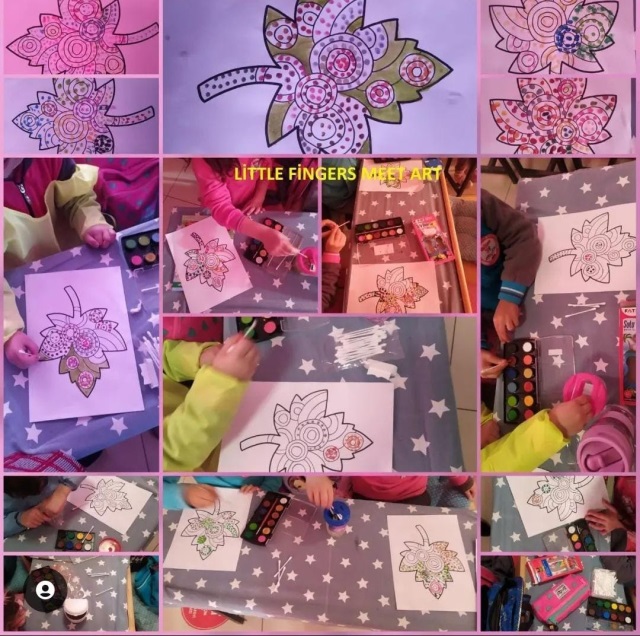 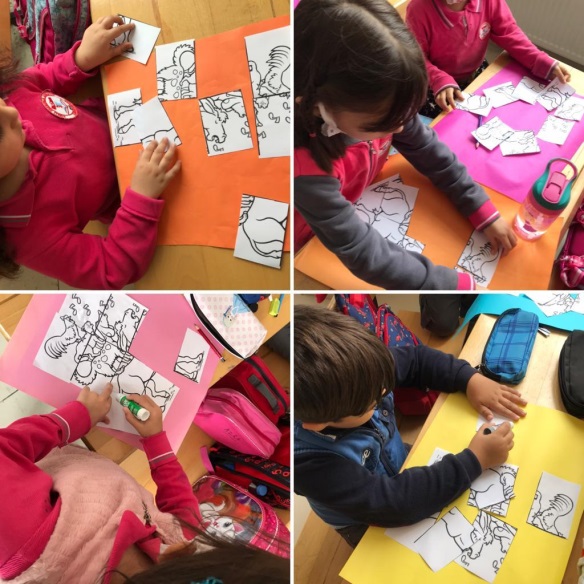 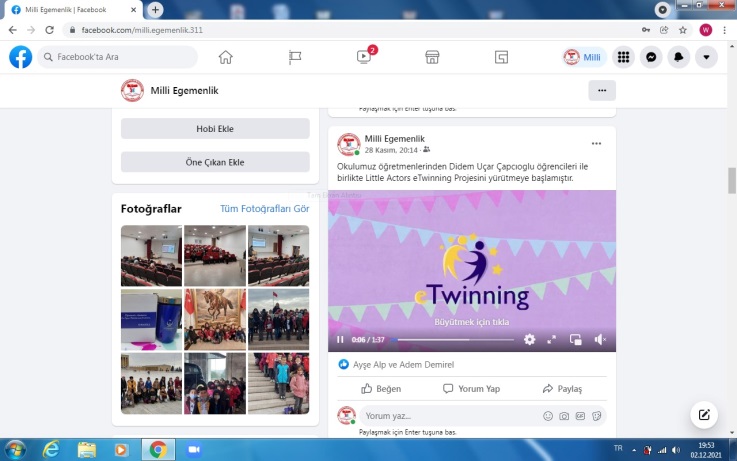 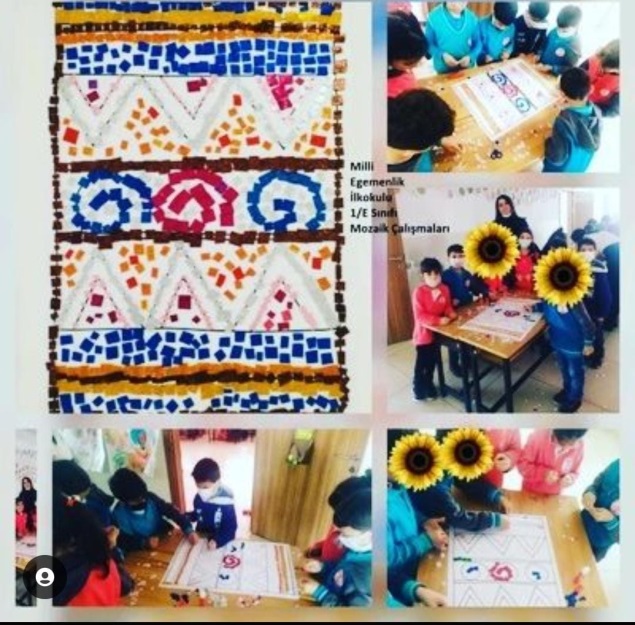 